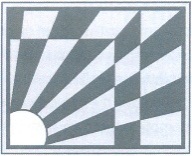 COORDINATING COUNCIL FOR WOMEN IN HISTORY
2022 CAROL GOLD BEST ARTICLE AWARD APPLICATION
APPLICATION INSTRUCTIONS: Please send the following information in an e-mail and attachments to Goldaward@theccwh.org Name 
Mailing Address
Home PhoneEmail:Institutional affiliation if anyCurrent CVArticle Title, Journal, volume and date of publication and page numbers 		Article
DEADLINE for receipt of applications:  May 15, 2022I. ELIGIBILITY INFORMATION The applicant:must be a current CCWH member; need not attend the award ceremony to receive the award;have published an article with full scholarly apparatus in a refereed journal in 2020 or 2021--------------------------------------------------------------------------------------------------------TIMETABLE: May 15, 2022: Applications due. 
September 2022: Winner notified
December 2022: Award is formally presented at the CCWH Virtual Awards Ceremony. Check will be sent by mail.For membership information please see www.theccwh.org or contact the membership coordinator at membership@theccwh.org